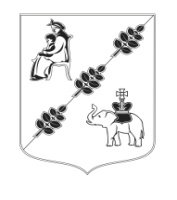 СОВЕТ ДЕПУТАТОВМУНИЦИПАЛЬНОГО ОБРАЗОВАНИЯ                          «КОБРИНСКОЕ СЕЛЬСКОЕ ПОСЕЛЕНИЕ»ГАТЧИНСКОГО МУНИЦИПАЛЬНОГО РАЙОНАЛЕНИНГРАДСКОЙ  ОБЛАСТИ(четвертого созыва)Р Е Ш Е Н И Е 	Руководствуясь решением Совета депутатов МО «Кобринское сельское поселение» Гатчинского муниципального района  от 17 декабря 2020 года № 53  «О  принятии  проекта новой редакции Устава муниципального образования «Кобринское сельское поселение» Гатчинского муниципального района Ленинградской области и назначении публичных слушаний, опубликованным в информационном бюллетене «Кобринский вестник» 17.12.2020 года № 41, проведенными 28 декабря 2020 года публичными слушаниями, результаты публичных слушаний опубликованы в информационном бюллетене «Кобринский вестник» 05.01.2021 года № 1, на  основании ст. 44 Федерального закона от 06 октября  2003 года № 131-ФЗ «Об общих принципах организации местного самоуправления в Российской Федерации»,  руководствуясь Уставом муниципального образования «Кобринское сельское поселение» Гатчинского муниципального района Ленинградской области,Совет депутатов  Кобринского сельского поселенияР Е Ш И Л:1.Принять Устав муниципального образования «Кобринское сельское поселение» Гатчинский муниципальный район Ленинградской области в новой редакции, согласно Приложению 1.2.Поручить Главе муниципального образования «Кобринское сельское поселение» Гатчинского муниципального района  Н. Л. Деминенко зарегистрировать Устав муниципального образования «Кобринское сельское поселение» Гатчинского муниципального района Ленинградской области  в Управление Министерства юстиции Российской Федерации по  Ленинградской области в течение 15 дней со дня его принятия.3. Поручить Главе муниципального образования «Кобринское сельское поселение» Гатчинского муниципального района Ленинградской области  Н. Л. Деминенко опубликовать  (обнародовать) Устав муниципального образования «Кобринское сельское поселение» Гатчинского муниципального района Ленинградской области в новой редакции в информационном бюллетене «Кобринский вестник» и на сайте администрации https://кобринское.рф/ в течение 7 дней со дня его поступления из территориального органа уполномоченного федерального органа исполнительной власти в сфере регистрации уставов муниципальных образований.4. Новая редакция Устава муниципального образования  «Кобринское сельское поселение» Гатчинского муниципального района прошедшая государственную регистрацию вступает в силу на следующий день после официального опубликования (обнародования).5. Поручить Главе муниципального образования «Кобринское сельское поселение» Гатчинского муниципального района Ленинградской области  Н. Л. Деминенко в течении 10 дней со дня официального опубликования новой редакции Устава муниципального образования «Кобринское сельское поселение» Гатчинского муниципального района  направить в Управление Министерства юстиции Российской Федерации по Ленинградской области сведения об источнике и о дате официального опубликования.  6. Устав муниципального образования  Кобринского сельского поселения Гатчинского муниципального района Ленинградской области зарегистрированный в Управлении Министерства юстиции Российской Федерации по Ленинградской области 29.09.2016 года № 37 (с изменениями и дополнениями, от 22.06.2017 г. № 28; 25.04.2019 г. № 13) считать утратившим силу со дня вступления в законную силу настоящего Устава.7.Отменить решение Совета депутатов от 29.10.2020 г. № 38 «О принятии в новой редакции Устава МО «Кобринское сельское поселение» Гатчинского муниципального района Ленинградской области.8. Опубликовать настоящее решение на сайте администрации https://кобринское.рф/ и в информационном бюллетене «Кобринский вестник». 9. Настоящее решение вступает в силу со дня его подписания, опубликования.10. Контроль за исполнением настоящего решения возложить на главу муниципального образования «Кобринское сельское поселение» Деминенко Н. Л.Глава МО «Кобринское сельское поселении»                                                               Н.Л. Деминенкоот 21 января 2021 г.                                                                                                             № 5№   Об утверждении Устава муниципального образования «Кобринское сельское поселение» Гатчинского муниципального района Ленинградской области в новой редакции